Anmeldung für die Oberstufe: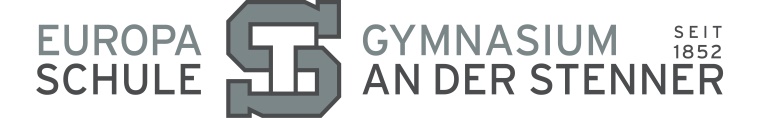 Zusätzlich auszufüllen:Falls die Entfernung zwischen Wohnung und Schule länger als 5 km beträgt: FahrtkostenantragFahrtenkonzept:Das Gymnasium An der Stenner führt folgende Studienfahrten verpflichtend durch:Stufe 13 (Q2) Leistungskursfahrt (verschiedene Ziele), Kosten ca. 520 €**Die angegebenen Fahrtkosten stellen den aktuellen Stand dar. Sie können sich in den kommenden Jahren ändern.Für die Fahrten gibt es ggf. Zuschüsse der Agentur für Arbeit für Leistungsempfänger der Agentur für Arbeit.Sollten diese Zuschüsse nicht möglich sein, gibt es die Möglichkeit, sich über die Schulleitung an den Förderverein bezüglich einer finanziellen Unterstützung zu wenden.Anlagen:Die letzten drei ZeugnisseKopie der GeburtsurkundeGgf. Kopie der gültigen SorgerechtsregelungGgf. ärztliche AttesteIch versichere, dass ich das Anmeldeformular nach bestem Wissen ausgefüllt habe und dass ich ggf. fehlende Unterlagen unverzüglich nachreichen werde.Ich erkenne die Hausordnung an. Eine Kopie der Hausordnung wird im Sekretariat ausgegeben.Ich erkenne das Fahrtenkonzept (Pflichtfahrten s.o.) an.Ich habe die Informationen zum Datenschutz gemäß Artikel 13 Absatz 1 und 2 sowie Artikel 14 Absatz 1 und 2 DSGVO aufgrund der Erhebung von  personenbezogenen Daten zur Kenntnis genommen (eine Kopie wird im Sekretariat ausgegeben).Iserlohn, den            		 Unterschrift des Erziehungsberechtigten:Wird von der Schulleitung ausgefüllt:Wird von der Schulleitung ausgefüllt:Wird von der Schulleitung ausgefüllt:Wird von der Schulleitung ausgefüllt:Wird von der Schulleitung ausgefüllt:Wird von der Schulleitung ausgefüllt:Wird von der Schulleitung ausgefüllt:Wird von der Schulleitung ausgefüllt:Wird von der Schulleitung ausgefüllt:Wird von der Schulleitung ausgefüllt:Wird von der Schulleitung ausgefüllt:Wird von der Schulleitung ausgefüllt:Wird von der Schulleitung ausgefüllt:Wird von der Schulleitung ausgefüllt:Wird von der Schulleitung ausgefüllt:Wird von der Schulleitung ausgefüllt:Wird von der Schulleitung ausgefüllt:Wird von der Schulleitung ausgefüllt:Wird von der Schulleitung ausgefüllt:Wird von der Schulleitung ausgefüllt:Wird von der Schulleitung ausgefüllt:Wird von der Schulleitung ausgefüllt:Wird von der Schulleitung ausgefüllt:Wird von der Schulleitung ausgefüllt:Wird von der Schulleitung ausgefüllt:Wird von der Schulleitung ausgefüllt:Wird von der Schulleitung ausgefüllt:Wird von der Schulleitung ausgefüllt:Wird von der Schulleitung ausgefüllt:Wird von der Schulleitung ausgefüllt:Wird von der Schulleitung ausgefüllt:Wird von der Schulleitung ausgefüllt:Wird von der Schulleitung ausgefüllt:Wird von der Schulleitung ausgefüllt:Bemerkungen - Fehlende Unterlagen:Bemerkungen - Fehlende Unterlagen:Bemerkungen - Fehlende Unterlagen:Bemerkungen - Fehlende Unterlagen:Bemerkungen - Fehlende Unterlagen:Bemerkungen - Fehlende Unterlagen:Bemerkungen - Fehlende Unterlagen:Bemerkungen - Fehlende Unterlagen:Bemerkungen - Fehlende Unterlagen:Bemerkungen - Fehlende Unterlagen:Bemerkungen - Fehlende Unterlagen:Bemerkungen - Fehlende Unterlagen:Bemerkungen - Fehlende Unterlagen:Bemerkungen - Fehlende Unterlagen:Bemerkungen - Fehlende Unterlagen:Bemerkungen - Fehlende Unterlagen:Bemerkungen - Fehlende Unterlagen:Bemerkungen - Fehlende Unterlagen:Bemerkungen - Fehlende Unterlagen:Bemerkungen - Fehlende Unterlagen:Bemerkungen - Fehlende Unterlagen:Bemerkungen - Fehlende Unterlagen:Bemerkungen - Fehlende Unterlagen:Bemerkungen - Fehlende Unterlagen:Bemerkungen - Fehlende Unterlagen:Bemerkungen - Fehlende Unterlagen:Bemerkungen - Fehlende Unterlagen:Bemerkungen - Fehlende Unterlagen:Bemerkungen - Fehlende Unterlagen:Bemerkungen - Fehlende Unterlagen:Bemerkungen - Fehlende Unterlagen:Bemerkungen - Fehlende Unterlagen:Bemerkungen - Fehlende Unterlagen:Bemerkungen - Fehlende Unterlagen:Datum              KürzelDatum              KürzelDatum              KürzelDatum              KürzelDatum              KürzelDatum              KürzelEingabe GrunddatenDatum                 KürzelEingabe GrunddatenDatum                 KürzelEingabe GrunddatenDatum                 KürzelEingabe GrunddatenDatum                 KürzelEingabe GrunddatenDatum                 KürzelEingabe GrunddatenDatum                 KürzelEingabe GrunddatenDatum                 KürzelEingabe GrunddatenDatum                 KürzelEingabe GrunddatenDatum                 KürzelEingabe GrunddatenDatum                 KürzelEingabe GrunddatenDatum                 KürzelEingabe GrunddatenDatum                 KürzelEingabe GrunddatenDatum                 KürzelEingabe GrunddatenDatum                 KürzelEingabe GrunddatenDatum                 KürzelEingabe LaufbahnDatum                        KürzelEingabe LaufbahnDatum                        KürzelEingabe LaufbahnDatum                        KürzelEingabe LaufbahnDatum                        KürzelEingabe LaufbahnDatum                        KürzelEingabe LaufbahnDatum                        KürzelEingabe LaufbahnDatum                        KürzelEingabe LaufbahnDatum                        KürzelEingabe LaufbahnDatum                        KürzelEingabe LaufbahnDatum                        KürzelEingabe LaufbahnDatum                        KürzelEingabe LaufbahnDatum                        KürzelEingabe LaufbahnDatum                        KürzelBitte vollständig und möglichst deutlich in Blockschrift ausfüllen.Bitte vollständig und möglichst deutlich in Blockschrift ausfüllen.Bitte vollständig und möglichst deutlich in Blockschrift ausfüllen.Bitte vollständig und möglichst deutlich in Blockschrift ausfüllen.Bitte vollständig und möglichst deutlich in Blockschrift ausfüllen.Bitte vollständig und möglichst deutlich in Blockschrift ausfüllen.Bitte vollständig und möglichst deutlich in Blockschrift ausfüllen.Bitte vollständig und möglichst deutlich in Blockschrift ausfüllen.Bitte vollständig und möglichst deutlich in Blockschrift ausfüllen.Bitte vollständig und möglichst deutlich in Blockschrift ausfüllen.Bitte vollständig und möglichst deutlich in Blockschrift ausfüllen.Bitte vollständig und möglichst deutlich in Blockschrift ausfüllen.Bitte vollständig und möglichst deutlich in Blockschrift ausfüllen.Bitte vollständig und möglichst deutlich in Blockschrift ausfüllen.Bitte vollständig und möglichst deutlich in Blockschrift ausfüllen.Bitte vollständig und möglichst deutlich in Blockschrift ausfüllen.Bitte vollständig und möglichst deutlich in Blockschrift ausfüllen.Bitte vollständig und möglichst deutlich in Blockschrift ausfüllen.Bitte vollständig und möglichst deutlich in Blockschrift ausfüllen.Bitte vollständig und möglichst deutlich in Blockschrift ausfüllen.Bitte vollständig und möglichst deutlich in Blockschrift ausfüllen.Bitte vollständig und möglichst deutlich in Blockschrift ausfüllen.Bitte vollständig und möglichst deutlich in Blockschrift ausfüllen.Bitte vollständig und möglichst deutlich in Blockschrift ausfüllen.Bitte vollständig und möglichst deutlich in Blockschrift ausfüllen.Bitte vollständig und möglichst deutlich in Blockschrift ausfüllen.Bitte vollständig und möglichst deutlich in Blockschrift ausfüllen.Bitte vollständig und möglichst deutlich in Blockschrift ausfüllen.Bitte vollständig und möglichst deutlich in Blockschrift ausfüllen.Bitte vollständig und möglichst deutlich in Blockschrift ausfüllen.Bitte vollständig und möglichst deutlich in Blockschrift ausfüllen.Bitte vollständig und möglichst deutlich in Blockschrift ausfüllen.Bitte vollständig und möglichst deutlich in Blockschrift ausfüllen.Bitte vollständig und möglichst deutlich in Blockschrift ausfüllen.GrunddatenGrunddatenGrunddatenGrunddatenGrunddatenGrunddatenGrunddatenGrunddatenGrunddatenGrunddatenGrunddatenGrunddatenGrunddatenGrunddatenGrunddatenGrunddatenGrunddatenGrunddatenGrunddatenGrunddatenGrunddatenGrunddatenGrunddatenGrunddatenGrunddatenGrunddatenGrunddatenGrunddatenGrunddatenGrunddatenGrunddatenGrunddatenGrunddatenGrunddatenNachname des Kindes:Nachname des Kindes:Nachname des Kindes:Nachname des Kindes:Nachname des Kindes:Nachname des Kindes:Nachname des Kindes:Nachname des Kindes:Nachname des Kindes:Nachname des Kindes:Vorname des  Kindes:Vorname des  Kindes:Vorname des  Kindes:Vorname des  Kindes:Vorname des  Kindes:Vorname des  Kindes:Vorname des  Kindes:Vorname des  Kindes:Vorname des  Kindes:Vorname des  Kindes:Geburtsdatum: Geburtsdatum: Geburtsdatum: Geburtsdatum: Geburtsdatum: Geburtsdatum: Geburtsdatum: Geburtsdatum: Geburtsdatum: Geburtsdatum: Geburtsdatum: Geburtsdatum: Geschlecht:   männl.Geschlecht:   männl.Geschlecht:   männl.Geschlecht:   männl.Geschlecht:   männl.Geschlecht:   männl.Geschlecht:   männl.Geschlecht:   männl.Geschlecht:   männl.Geschlecht:   männl.Geschlecht:   männl.weibl.weibl.weibl.Straße und Hausnummer:Straße und Hausnummer:Straße und Hausnummer:Straße und Hausnummer:Straße und Hausnummer:Straße und Hausnummer:Straße und Hausnummer:Straße und Hausnummer:Straße und Hausnummer:Straße und Hausnummer:PLZ:PLZ:PLZ:PLZ:PLZ:PLZ:PLZ:PLZ:PLZ:PLZ:Wohnort:Wohnort:Wohnort:Wohnort:Wohnort:Wohnort:Wohnort:Wohnort:Wohnort:Wohnort:Wohnort:Wohnort:Wohnort:Geburtsort:Geburtsort:Geburtsort:Geburtsort:Geburtsort:Geburtsort:Geburtsort:Geburtsort:Geburtsort:Geburtsort:Staatsangehörigkeit:Staatsangehörigkeit:Staatsangehörigkeit:Staatsangehörigkeit:Staatsangehörigkeit:Staatsangehörigkeit:Staatsangehörigkeit:Staatsangehörigkeit:Staatsangehörigkeit:Staatsangehörigkeit:Staatsangehörigkeit:Staatsangehörigkeit:Staatsangehörigkeit:Staatsangehörigkeit:Staatsangehörigkeit:Staatsangehörigkeit:Staatsangehörigkeit:Staatsangehörigkeit:Staatsangehörigkeit:Staatsangehörigkeit:Staatsangehörigkeit:Staatsangehörigkeit:Staatsangehörigkeit:Staatsangehörigkeit:Konfession:Konfession:Konfession:alevitischalevitischalevitischalevitischalevitischalevitischislamischislamischislamischislamischislamischislamischislamischislamischsikhsikhsikhsikhsikhsikhsikhsikhevangelischevangelischevangelischevangelischevangelischevangelischjüdischjüdischjüdischjüdischjüdischjüdischjüdischjüdischsonst. orthod.sonst. orthod.sonst. orthod.sonst. orthod.sonst. orthod.sonst. orthod.sonst. orthod.sonst. orthod.ev. freik.ev. freik.ev. freik.ev. freik.ev. freik.ev. freik.katholischkatholischkatholischkatholischkatholischkatholischkatholischkatholischandereandereandereandereandereandereandereanderegriech. orthod.griech. orthod.griech. orthod.griech. orthod.griech. orthod.griech. orthod.neuapost.neuapost.neuapost.neuapost.neuapost.neuapost.neuapost.neuapost.kein Bekenntniskein Bekenntniskein Bekenntniskein Bekenntniskein Bekenntniskein Bekenntniskein Bekenntniskein BekenntnisSorgerecht:Sorgerecht:Mutter und VaterMutter und VaterMutter und VaterMutter und VaterMutter und VaterNur Mutter*Nur Mutter*Nur Mutter*Nur Mutter*Nur Mutter*Nur Vater*Nur Vater*Nur Vater*Nur Vater*Nur Vater*Nur Vater*Nur Vater*Andere Person*Andere Person*Andere Person*Andere Person*Andere Person*Andere Person* Volljährig Volljährig Volljährig*In diesen Fällen ist eine Kopie  der gültigen Sorgerechtsregelung beizufügen.*In diesen Fällen ist eine Kopie  der gültigen Sorgerechtsregelung beizufügen.*In diesen Fällen ist eine Kopie  der gültigen Sorgerechtsregelung beizufügen.*In diesen Fällen ist eine Kopie  der gültigen Sorgerechtsregelung beizufügen.*In diesen Fällen ist eine Kopie  der gültigen Sorgerechtsregelung beizufügen.*In diesen Fällen ist eine Kopie  der gültigen Sorgerechtsregelung beizufügen.*In diesen Fällen ist eine Kopie  der gültigen Sorgerechtsregelung beizufügen.*In diesen Fällen ist eine Kopie  der gültigen Sorgerechtsregelung beizufügen.*In diesen Fällen ist eine Kopie  der gültigen Sorgerechtsregelung beizufügen.*In diesen Fällen ist eine Kopie  der gültigen Sorgerechtsregelung beizufügen.*In diesen Fällen ist eine Kopie  der gültigen Sorgerechtsregelung beizufügen.*In diesen Fällen ist eine Kopie  der gültigen Sorgerechtsregelung beizufügen.*In diesen Fällen ist eine Kopie  der gültigen Sorgerechtsregelung beizufügen.*In diesen Fällen ist eine Kopie  der gültigen Sorgerechtsregelung beizufügen.*In diesen Fällen ist eine Kopie  der gültigen Sorgerechtsregelung beizufügen.*In diesen Fällen ist eine Kopie  der gültigen Sorgerechtsregelung beizufügen.*In diesen Fällen ist eine Kopie  der gültigen Sorgerechtsregelung beizufügen.*In diesen Fällen ist eine Kopie  der gültigen Sorgerechtsregelung beizufügen.*In diesen Fällen ist eine Kopie  der gültigen Sorgerechtsregelung beizufügen.*In diesen Fällen ist eine Kopie  der gültigen Sorgerechtsregelung beizufügen.*In diesen Fällen ist eine Kopie  der gültigen Sorgerechtsregelung beizufügen.*In diesen Fällen ist eine Kopie  der gültigen Sorgerechtsregelung beizufügen.*In diesen Fällen ist eine Kopie  der gültigen Sorgerechtsregelung beizufügen.*In diesen Fällen ist eine Kopie  der gültigen Sorgerechtsregelung beizufügen.*In diesen Fällen ist eine Kopie  der gültigen Sorgerechtsregelung beizufügen.*In diesen Fällen ist eine Kopie  der gültigen Sorgerechtsregelung beizufügen.*In diesen Fällen ist eine Kopie  der gültigen Sorgerechtsregelung beizufügen.*In diesen Fällen ist eine Kopie  der gültigen Sorgerechtsregelung beizufügen.*In diesen Fällen ist eine Kopie  der gültigen Sorgerechtsregelung beizufügen.*In diesen Fällen ist eine Kopie  der gültigen Sorgerechtsregelung beizufügen.*In diesen Fällen ist eine Kopie  der gültigen Sorgerechtsregelung beizufügen.*In diesen Fällen ist eine Kopie  der gültigen Sorgerechtsregelung beizufügen.*In diesen Fällen ist eine Kopie  der gültigen Sorgerechtsregelung beizufügen.*In diesen Fällen ist eine Kopie  der gültigen Sorgerechtsregelung beizufügen.Wohnort des Kindes bei (falls abweichend von Sorgerecht):Wohnort des Kindes bei (falls abweichend von Sorgerecht):Wohnort des Kindes bei (falls abweichend von Sorgerecht):Wohnort des Kindes bei (falls abweichend von Sorgerecht):Wohnort des Kindes bei (falls abweichend von Sorgerecht):Wohnort des Kindes bei (falls abweichend von Sorgerecht):Wohnort des Kindes bei (falls abweichend von Sorgerecht):Wohnort des Kindes bei (falls abweichend von Sorgerecht):Wohnort des Kindes bei (falls abweichend von Sorgerecht):Wohnort des Kindes bei (falls abweichend von Sorgerecht):Wohnort des Kindes bei (falls abweichend von Sorgerecht):Wohnort des Kindes bei (falls abweichend von Sorgerecht):Wohnort des Kindes bei (falls abweichend von Sorgerecht):Wohnort des Kindes bei (falls abweichend von Sorgerecht):Wohnort des Kindes bei (falls abweichend von Sorgerecht):Wohnort des Kindes bei (falls abweichend von Sorgerecht):Wohnort des Kindes bei (falls abweichend von Sorgerecht):Wohnort des Kindes bei (falls abweichend von Sorgerecht):Wohnort des Kindes bei (falls abweichend von Sorgerecht):Wohnort des Kindes bei (falls abweichend von Sorgerecht):Wohnort des Kindes bei (falls abweichend von Sorgerecht):Wohnort des Kindes bei (falls abweichend von Sorgerecht):Wohnort des Kindes bei (falls abweichend von Sorgerecht):Wohnort des Kindes bei (falls abweichend von Sorgerecht):Wohnort des Kindes bei (falls abweichend von Sorgerecht):Wohnort des Kindes bei (falls abweichend von Sorgerecht):Wohnort des Kindes bei (falls abweichend von Sorgerecht):Wohnort des Kindes bei (falls abweichend von Sorgerecht):Wohnort des Kindes bei (falls abweichend von Sorgerecht):Wohnort des Kindes bei (falls abweichend von Sorgerecht):Wohnort des Kindes bei (falls abweichend von Sorgerecht):Wohnort des Kindes bei (falls abweichend von Sorgerecht):Wohnort des Kindes bei (falls abweichend von Sorgerecht):Wohnort des Kindes bei (falls abweichend von Sorgerecht):Mutter und VaterMutter und VaterMutter und VaterMutter und VaterMutter und VaterNur MutterNur MutterNur MutterNur MutterNur MutterNur VaterNur VaterNur VaterNur VaterNur VaterNur VaterNur VaterAndere PersonAndere PersonAndere PersonAndere PersonAndere PersonAndere PersonDaten der Sorgeberechtigten und ggf. weiterer Personen:Daten der Sorgeberechtigten und ggf. weiterer Personen:Daten der Sorgeberechtigten und ggf. weiterer Personen:Daten der Sorgeberechtigten und ggf. weiterer Personen:Daten der Sorgeberechtigten und ggf. weiterer Personen:Daten der Sorgeberechtigten und ggf. weiterer Personen:Daten der Sorgeberechtigten und ggf. weiterer Personen:Daten der Sorgeberechtigten und ggf. weiterer Personen:Daten der Sorgeberechtigten und ggf. weiterer Personen:Daten der Sorgeberechtigten und ggf. weiterer Personen:Daten der Sorgeberechtigten und ggf. weiterer Personen:Daten der Sorgeberechtigten und ggf. weiterer Personen:Daten der Sorgeberechtigten und ggf. weiterer Personen:Daten der Sorgeberechtigten und ggf. weiterer Personen:Daten der Sorgeberechtigten und ggf. weiterer Personen:Daten der Sorgeberechtigten und ggf. weiterer Personen:Daten der Sorgeberechtigten und ggf. weiterer Personen:Daten der Sorgeberechtigten und ggf. weiterer Personen:Daten der Sorgeberechtigten und ggf. weiterer Personen:Daten der Sorgeberechtigten und ggf. weiterer Personen:Daten der Sorgeberechtigten und ggf. weiterer Personen:Daten der Sorgeberechtigten und ggf. weiterer Personen:Daten der Sorgeberechtigten und ggf. weiterer Personen:Daten der Sorgeberechtigten und ggf. weiterer Personen:Daten der Sorgeberechtigten und ggf. weiterer Personen:Daten der Sorgeberechtigten und ggf. weiterer Personen:Daten der Sorgeberechtigten und ggf. weiterer Personen:Daten der Sorgeberechtigten und ggf. weiterer Personen:Daten der Sorgeberechtigten und ggf. weiterer Personen:Daten der Sorgeberechtigten und ggf. weiterer Personen:Daten der Sorgeberechtigten und ggf. weiterer Personen:Daten der Sorgeberechtigten und ggf. weiterer Personen:Daten der Sorgeberechtigten und ggf. weiterer Personen:Daten der Sorgeberechtigten und ggf. weiterer Personen:VaterVaterVaterVaterMutterMutterMutterMutterMutterMutterWeitere PersonWeitere PersonWeitere PersonWeitere PersonWeitere PersonTitel:Titel:Titel:Titel:Nachname:Nachname:Nachname:Nachname:Vorname:Vorname:Vorname:Vorname:Emailadresse:Emailadresse:Emailadresse:Emailadresse:VaterVaterVaterVaterMutterMutterMutterMutterMutterMutterWeitere PersonWeitere PersonWeitere PersonWeitere PersonWeitere PersonTelefon priv.:Telefon priv.:Telefon priv.:Telefon priv.:Telefon mobil:Telefon mobil:Telefon mobil:Telefon mobil:Telefon Arbeit:Telefon Arbeit:Telefon Arbeit:Telefon Arbeit:Straße:Straße:Straße:Straße:Hausnummer:Hausnummer:Hausnummer:Hausnummer:PLZ:PLZ:PLZ:PLZ:Wohnort:Wohnort:Wohnort:Wohnort:Förderung Förderung Förderung Förderung Förderung Förderung Förderung Förderung Förderung Förderung Förderung Gibt es im Bereich individuelle Förderung Besonderheiten, die wir als Schule beachten sollten?Gibt es im Bereich individuelle Förderung Besonderheiten, die wir als Schule beachten sollten?Gibt es im Bereich individuelle Förderung Besonderheiten, die wir als Schule beachten sollten?Gibt es im Bereich individuelle Förderung Besonderheiten, die wir als Schule beachten sollten?Gibt es im Bereich individuelle Förderung Besonderheiten, die wir als Schule beachten sollten?Gibt es im Bereich individuelle Förderung Besonderheiten, die wir als Schule beachten sollten?Gibt es im Bereich individuelle Förderung Besonderheiten, die wir als Schule beachten sollten?Gibt es im Bereich individuelle Förderung Besonderheiten, die wir als Schule beachten sollten?Gibt es im Bereich individuelle Förderung Besonderheiten, die wir als Schule beachten sollten?Gibt es im Bereich individuelle Förderung Besonderheiten, die wir als Schule beachten sollten?Gibt es im Bereich individuelle Förderung Besonderheiten, die wir als Schule beachten sollten?Erkrankungen:Gibt es Erkrankungen des Kindes, die die Teilnehme am Unterricht (außer Sport) beeinflussen:  Ja**Gibt es Erkrankungen des Kindes, die die Teilnehme am Unterricht (außer Sport) beeinflussen:  Ja**Gibt es Erkrankungen des Kindes, die die Teilnehme am Unterricht (außer Sport) beeinflussen:  Ja**Gibt es Erkrankungen des Kindes, die die Teilnehme am Unterricht (außer Sport) beeinflussen:  Ja**Gibt es Erkrankungen des Kindes, die die Teilnehme am Unterricht (außer Sport) beeinflussen:  Ja**Gibt es Erkrankungen des Kindes, die die Teilnehme am Unterricht (außer Sport) beeinflussen:  Ja**Gibt es Erkrankungen des Kindes, die die Teilnehme am Unterricht (außer Sport) beeinflussen:  Ja**NeinNeinGibt es Erkrankungen des Kindes, die die Teilnahme am Sportunterricht beeinflussen:                  Ja**Gibt es Erkrankungen des Kindes, die die Teilnahme am Sportunterricht beeinflussen:                  Ja**Gibt es Erkrankungen des Kindes, die die Teilnahme am Sportunterricht beeinflussen:                  Ja**Gibt es Erkrankungen des Kindes, die die Teilnahme am Sportunterricht beeinflussen:                  Ja**Gibt es Erkrankungen des Kindes, die die Teilnahme am Sportunterricht beeinflussen:                  Ja**Gibt es Erkrankungen des Kindes, die die Teilnahme am Sportunterricht beeinflussen:                  Ja**Gibt es Erkrankungen des Kindes, die die Teilnahme am Sportunterricht beeinflussen:                  Ja**NeinNein**In diesen Fällen sind Kopien der entsprechenden ärztlichen Nachweise beizufügen.**In diesen Fällen sind Kopien der entsprechenden ärztlichen Nachweise beizufügen.**In diesen Fällen sind Kopien der entsprechenden ärztlichen Nachweise beizufügen.**In diesen Fällen sind Kopien der entsprechenden ärztlichen Nachweise beizufügen.**In diesen Fällen sind Kopien der entsprechenden ärztlichen Nachweise beizufügen.**In diesen Fällen sind Kopien der entsprechenden ärztlichen Nachweise beizufügen.**In diesen Fällen sind Kopien der entsprechenden ärztlichen Nachweise beizufügen.**In diesen Fällen sind Kopien der entsprechenden ärztlichen Nachweise beizufügen.**In diesen Fällen sind Kopien der entsprechenden ärztlichen Nachweise beizufügen.**In diesen Fällen sind Kopien der entsprechenden ärztlichen Nachweise beizufügen.**In diesen Fällen sind Kopien der entsprechenden ärztlichen Nachweise beizufügen.SchulbesuchSchulbesuchSchulbesuchSchulbesuchSchulbesuchSchulbesuchSchulbesuchSchulbesuchSchulbesuchEinschulungsjahr:Einschulungsjahr:Zuletzt besuchte Schule:Zuletzt besuchte Schule:Klasse/Jahrgangs-stufe:G8G8G8Einschulungsjahr:Einschulungsjahr:Zuletzt besuchte Schule:Zuletzt besuchte Schule:Klasse/Jahrgangs-stufe:G9G9G9Bisherige Schulen:Bisherige Schulen:Bisherige Schulen:Bisherige Schulen:Bisherige Schulen:Bisherige Schulen:Bisherige Schulen:Bisherige Schulen:Bisherige Schulen:Klasse:Schule:Schule:Schule:Schule:Schule:Schule:Schule:Schule:Fächerwahlen: Fächerwahlen: Fächerwahlen: Fächerwahlen: Fächerwahlen: Fächerwahlen: Fächerwahlen: Fächerwahlen: Fächerwahlen: Fremdsprache: Fach:Fremdsprache: Fach:Fremdsprache: Fach:Von: Klasse 5                     bis:Von: Klasse 5                     bis:Von: Klasse 5                     bis:Von: Klasse 5                     bis:Von: Klasse 5                     bis:Von: Klasse 5                     bis:Fremdsprache: Fach:Fremdsprache: Fach:Fremdsprache: Fach:Von:                                     bisVon:                                     bisVon:                                     bisVon:                                     bisVon:                                     bisVon:                                     bisFremdsprache: Fach:Fremdsprache: Fach:Fremdsprache: Fach:Von:                                     bisVon:                                     bisVon:                                     bisVon:                                     bisVon:                                     bisVon:                                     bisIch hatte keine 2. Fremdsprache in der Sekundarstufe 1 und muss deshalb in der EF eine neu einsetzende Fremdsprache bis zum Abitur belegen.Ich hatte keine 2. Fremdsprache in der Sekundarstufe 1 und muss deshalb in der EF eine neu einsetzende Fremdsprache bis zum Abitur belegen.Ich hatte keine 2. Fremdsprache in der Sekundarstufe 1 und muss deshalb in der EF eine neu einsetzende Fremdsprache bis zum Abitur belegen.Ich hatte keine 2. Fremdsprache in der Sekundarstufe 1 und muss deshalb in der EF eine neu einsetzende Fremdsprache bis zum Abitur belegen.Ich hatte keine 2. Fremdsprache in der Sekundarstufe 1 und muss deshalb in der EF eine neu einsetzende Fremdsprache bis zum Abitur belegen.Ich hatte keine 2. Fremdsprache in der Sekundarstufe 1 und muss deshalb in der EF eine neu einsetzende Fremdsprache bis zum Abitur belegen.Ich hatte keine 2. Fremdsprache in der Sekundarstufe 1 und muss deshalb in der EF eine neu einsetzende Fremdsprache bis zum Abitur belegen.Ich hatte keine 2. Fremdsprache in der Sekundarstufe 1 und muss deshalb in der EF eine neu einsetzende Fremdsprache bis zum Abitur belegen.Ich hatte keine 2. Fremdsprache in der Sekundarstufe 1 und muss deshalb in der EF eine neu einsetzende Fremdsprache bis zum Abitur belegen.Ich hatte keine 2. Fremdsprache in der Sekundarstufe 1 und muss deshalb in der EF eine neu einsetzende Fremdsprache bis zum Abitur belegen.Ich hatte keine 2. Fremdsprache in der Sekundarstufe 1 und muss deshalb in der EF eine neu einsetzende Fremdsprache bis zum Abitur belegen.Ich hatte keine 2. Fremdsprache in der Sekundarstufe 1 und muss deshalb in der EF eine neu einsetzende Fremdsprache bis zum Abitur belegen.MigrationshintergrundMigrationshintergrundMigrationshintergrundMigrationshintergrundMigrationshintergrundMigrationshintergrundMigrationshintergrundMigrationshintergrundMigrationshintergrundMigrationshintergrundIst ein Migrationshintergrund vorhanden?                                                  JaIst ein Migrationshintergrund vorhanden?                                                  JaIst ein Migrationshintergrund vorhanden?                                                  JaIst ein Migrationshintergrund vorhanden?                                                  JaIst ein Migrationshintergrund vorhanden?                                                  JaNeinNeinFalls nein, können Sie die weiteren Fragen zum Abschnitt Migration überspringen:Falls nein, können Sie die weiteren Fragen zum Abschnitt Migration überspringen:Falls nein, können Sie die weiteren Fragen zum Abschnitt Migration überspringen:Falls nein, können Sie die weiteren Fragen zum Abschnitt Migration überspringen:Falls nein, können Sie die weiteren Fragen zum Abschnitt Migration überspringen:Falls nein, können Sie die weiteren Fragen zum Abschnitt Migration überspringen:Falls nein, können Sie die weiteren Fragen zum Abschnitt Migration überspringen:Falls nein, können Sie die weiteren Fragen zum Abschnitt Migration überspringen:Falls nein, können Sie die weiteren Fragen zum Abschnitt Migration überspringen:Falls nein, können Sie die weiteren Fragen zum Abschnitt Migration überspringen:Geburtsland des Kindes:Geburtsland des Kindes:Zuzugsjahr:Zuzugsjahr:Geburtsland der  Mutter:Geburtsland der  Mutter:Geburtsland der  Mutter:Geburtsland des Vaters:Geburtsland des Vaters:Geburtsland des Vaters:Sprache zu Hause:Datum des 1. Schulbesuchs in Deutschland (Falls er weniger als drei Jahre zurückliegt):Datum des 1. Schulbesuchs in Deutschland (Falls er weniger als drei Jahre zurückliegt):Datum des 1. Schulbesuchs in Deutschland (Falls er weniger als drei Jahre zurückliegt):Datum des 1. Schulbesuchs in Deutschland (Falls er weniger als drei Jahre zurückliegt):Datum des 1. Schulbesuchs in Deutschland (Falls er weniger als drei Jahre zurückliegt):Datum des 1. Schulbesuchs in Deutschland (Falls er weniger als drei Jahre zurückliegt):Datum des 1. Schulbesuchs in Deutschland (Falls er weniger als drei Jahre zurückliegt):